3/16「歴史が生きづく飯塚市の景観」申込用紙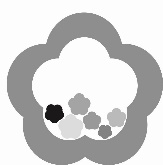 団体名参加者全員のお名前と年齢　　　　　　　　　　　　　　　　 　（　　　歳）　　　　　　　　　　　　　　　　 　（　　　歳）　　　　　　　　　　　　　　　　 　（　　　歳）　　　　　　　　　　　　　　　　 　（　　　歳）連絡先電話（当日連絡ができる携帯電話）FAX番号　またはメールアドレス